Mein absoluter MedienhitDas mag ich daran:Ich bin am ehestenMeine Lese- und MedienvorliebenMeine Lese- und Medienvorlieben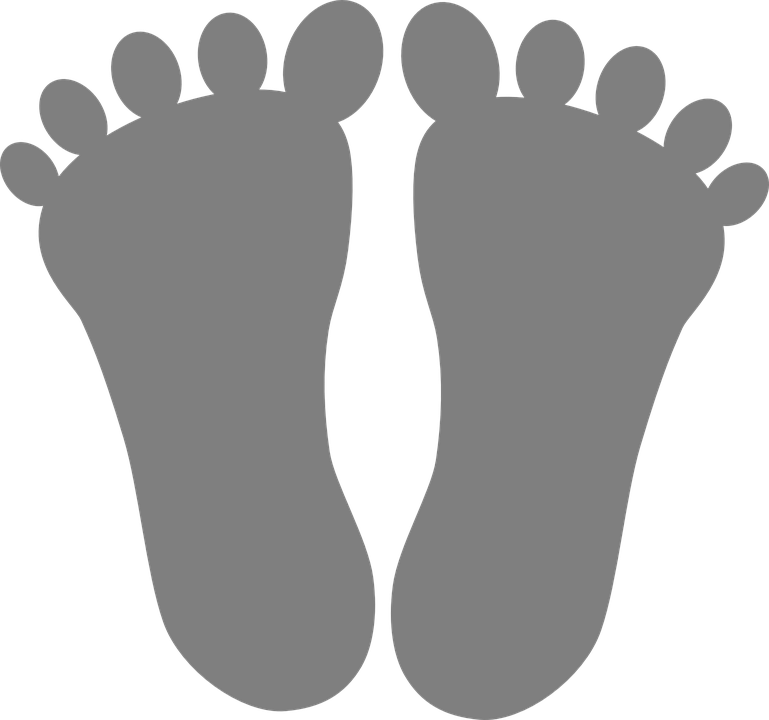 GeschichteFigurenHandlungsortemediale GestaltungLese-Guck-Hör-Spielspaß